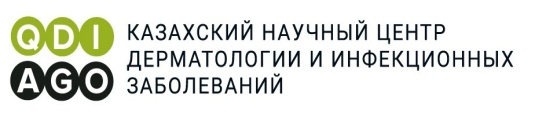                                                                Пресс-релиз                                          28.08.19В Алматы и области начал работать первый ресурсный центр  для  молодежи с ВИЧРесурсный центр открыт на базе Казахского научного центра дерматологии и инфекционных заболеваний (КНЦДИЗ) Министерства здравоохранения РК для усиления психосоциальной поддержки и мобилизации подростков и молодежи с ВИЧ и уязвимой к ВИЧ.В центре молодые люди смогут получить помощь квалифицированных специалистов в принятии диагноза, советы по адаптации к жизни, познакомиться со своими сверстниками, посещать группы взаимопомощи, консультировать по принципу «равный-равному». Ресурсный центр будет работать и для молодежи без положительного ВИЧ-статуса в целях профилактики инфекции и популяризации здорового образа жизни.Родители и опекуны также будут получать консультации по раскрытию статуса ребенка и жизни с ВИЧ. Подавляющее большинство родителей скрывают от детей настоящий диагноз, придумывая вместо него другие болезни, которые, в отличие от ВИЧ-инфекции, не связаны со стигмой и дискриминацией в обществе. - Подросткам и молодежи с ВИЧ необходимо общение, совместные активности, психологическая поддержка. Весной мы для них проводили республиканскую школу лидерства и еще раз убедились в этом. Наши дети стали увереннее, повысилась их самооценка, укрепились жизненные планы. Убеждены, что все это получит развитие и в ресурсном центре, - говорит директор КНЦДИЗ Бауыржан Байсеркин.В церемонии открытия Центра приняла участие Аружан Саин – уполномоченный по правам ребенка в РК.Поддержку в продвижении социальных идей, медицинскую помощь по вопросам репродукции, развитии лидерского потенциала, повышению приверженности к антиретровирусной терапии новой структуре уже начали оказывать государственные, международные и общественные организации. В их числе Центры СПИД г. Алматы и Алматинскй области, ЮНИСЕФ, UNPFA, Y-Peer, Центр Репродукции человека, Teenergizer. Последняя организация находится в Украине и известна как первое  движение, объединяющее подростков с ВИЧ, на постсоветском пространстве. Модель Teenergizer взята за основу создания ресурсного центра  для  молодежи с ВИЧ г.Алматы и Алматинской области.Пресс-служба КНЦДИЗКонтакт: Марина Максимова +7 7772254601 